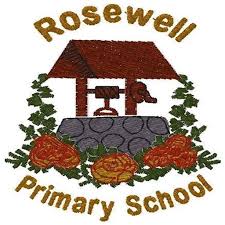 Rosewell Tricky Words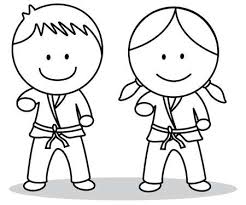 Awards OverviewWhite belt White belt with red tagYellow beltYellow belt with red tagOrange beltOrange belt with red tagGreen beltGreen belt with red tagBlue beltBlue belt with red tagPurple belt Purple belt with red tagBrown beltBrown belt with red tag Name:Name:Primary 1Primary 2Primary 3Primary 4Primary 5Primary 6Primary 7White beltWhite belt with red tagYellow beltYellow belt with red tagOrange beltOrange belt with red tagGreen beltGreen belt with red tagBlue beltBlue belt with red tagPurple beltPurple belt with red tagBrown beltBrown belt with red tagtheoftoInomyainisitonangetdidsitupwayorwithifseelookintodayputyouheareyoursaidbabypaintgomeandforatcannotbuthadouthimmaysheuswillhavethatasbethereweallsosomeherlikecalledwashwanttheydowhatoldonebywatchwhotallwerehillbrotheranyothercouldtwoanyonesonhumanswholeoverthroughdoesherewhyoncesawshouldmanywaterabovewalkgreatmotherschoolfatherwouldthisfromhishowwhicheachusewhenwerewordsaboutthenthemthesemaketimehasmorewriteweekthanfirstbeenwhooilnowfindlongdowncomemadepartsixthreefourfiveartfitawayairmustbigsuchturnaskwentmenneedgotformalsoshowRosewellScotlandsaysetnewwhereendmuchtellboymanthinkgoodjustbackworkhelpspellplayagainsoundtakeonlylittleknowplaceyearlivegivemostveryafterthingournamesentencesmallletfarfoodtreekeeprunstopbooktooknextseemfeetcarlefttopstepwoodsingseenredshipbestdogsunmaptenseveneightninegreenblueyellowboxflystayyeshotranlegsjobsumtestsailactlotmilkfreebedagehairgasbadfootskinbitpayringhatbellfunweekendbeforespringEdinburghprimarysummerautumnwinterEasterpeopleChristmasMidlothianaroundcamefollowsamemeantoorightlinewelllargeevenbecausereaddifferenthomemoveworldshouldlearnstillstudyfoundletterpagepointhousechangepicturekindhandtryoffanimalcityeyeslightpaperbothstartneverlastplantcountrybelowownbetweenaddneareveryhighdon’tfewwhilealongmightclosesomethingimportantuntilchildrensidemilenightwalkwhiteseabeganhardopengrowexamplebeginriversoonalwayslifetogetherlandaboveanswereatfacewatchrealcarryhearlatealmostthosegroupoftenFranceFrenchfirefieldtruedidn’tbodydoorlistenpulledvoicecriedcoldnoticesouthfalseeastwestnorthspacesecondwithoutstoryunderheadthoughtearthit’sfamilyleavebeingsonglisttalkyoungmountainssometimesgirlenoughideamissMrMrsupontravelfriendtoldeverblacklowhoweverhoursknewroombirdhorsemarkareaquestionstandcolourmusicshortbecomefarmplangroundfallkingqueentownI’llholdfastrockwindseveralproblembetterrestshapewaitverbstarsfrontfeelfactstreetwallraincan’tgonethirdmonthsracedrivewildhappytallsmallchurchsureacrossduringproductshappenedmeasurerememberearlyheardsincecompletepieceusuallymoneynumeralpatternagainstmorningeveningafternooncertainfigureunithundredthousandcannotnoununderstandcarefullyscientistsinsidefinepaircirclecentimetresmillimetremetrekilometreminutesbecamecorrecthalfroadEnglishdonehimselftowardpastvoweleasywavesreacheddrawcoveredslowlybillpaintskylayrootmeetsoftshallteacherdancefeltsquaregavefinallynotecoursesurfaceproducecontaindecidedbuildingoceanclassnothingcommonbringdrymaterialspecialheavyamongrulefilledheatquicklypersonstrongknownislanddeepequationstoodbaselessaabbccddeeffgghhiijjkkllmmnnooppqqrrssttuuvvwwxxyyzz